 Unveiling Public Sentiment through Enhanced Machine Learning: A Deep Dive into Twitter Sentiment AnalysisPrasun TripathiDepartment of Computer Science and EngineeringRabindranath Tagore UniversityBhopal MPlog2prasun@gmail.comMukesh KumarDepartment of Computer Science and EngineeringRabindranath Tagore UniversityBhopal MPGoutam.mukesh@gmail.comABSTRACTIn a digital age awash with tweets and social media chatter, capturing the public's sentiment has never been more crucial. This chapter provides a comprehensive examination of a novel approach to sentiment analysis of Twitter data, leveraging the synergies between natural language processing and cutting-edge machine learning algorithms for exceptional accuracy and robustness in sentiment categorization.The chapter commences by underlining the growing importance of sentiment analysis across various sectors—be it for corporate decision-making or governmental policy formulation. It critiques existing methodologies, highlighting their limitations in addressing issues such as sarcasm, irony, and context-specific language, thereby underscoring the necessity for more nuanced and accurate techniques.The heart of the chapter is the in-depth presentation of our groundbreaking methodology. The process starts with meticulous data preprocessing steps like tokenization, stop-word elimination, and stemming, followed by feature extraction methods like TF-IDF and word embeddings. A detailed walkthrough of an innovative machine learning model combining ensemble and deep learning techniques is provided, including its architecture, training procedures, and fine-tuning mechanisms.According to our empirical findings, this pioneering approach eclipses conventional sentiment analysis methods in both accuracy and capability to tackle large datasets in real-time. Special attention is paid to the model's proficiency in overcoming traditional challenges such as detecting sarcasm and irony.In closing, the chapter accentuates the crucial role sentiment analysis plays in distilling the zeitgeist of public opinion, and how this invaluable tool aids businesses and governments in their decision-making processes. It concludes by charting the course for future studies, aiming to push the boundaries of sentiment analysis technologies to meet new and evolving challenges in the field.Keywords: Sentiment Analysis, Tweets, Machine Learning, Natural Language Processing, Deep Learning, Ensemble Learning INTRODUCTIONSocial media platforms, particularly Twitter, have emerged as powerful channels for expressing opinions, emotions, and sentiments on a wide range of topics. The massive volume of user-generated content on these platforms presents an opportunity to gauge public sentiment towards products, services, events, and public figures. Sentiment analysis, also known as opinion mining, plays a pivotal role in understanding and analyzing this vast amount of textual data. It involves the process of determining whether a piece of text conveys a positive, negative, or neutral sentiment.The applications of sentiment analysis are diverse and far-reaching. In the business realm, sentiment analysis helps companies monitor brand perception, assess customer satisfaction, and make informed marketing and product development decisions. In the political sphere, it aids in understanding public sentiment towards policies, candidates, and government initiatives. Moreover, sentiment analysis has been employed in financial markets to predict stock price movements based on investor sentiment.Traditional sentiment analysis techniques primarily relied on lexicon-based approaches, wherein sentiment scores were assigned to individual words, and the overall sentiment of a document was computed based on the summation of these scores. While these methods showed moderate success, they struggled with sarcasm, irony, and the nuances of context-specific language.With the advent of machine learning and natural language processing (NLP) techniques, more sophisticated methods for sentiment analysis have been developed. Machine learning algorithms, particularly those based on deep learning, have shown remarkable performance in various NLP tasks. This research paper aims to leverage the power of machine learning in the domain of sentiment analysis and propose an improved methodology that overcomes the limitations of traditional approaches.The field of sentiment analysis has witnessed significant advancements in recent years, driven by the surge in social media data and the increasing demand for sentiment analysis applications. In this section, we review some of the seminal works and state-of-the-art approaches in sentiment analysis of tweets.Lexicon-Based Approaches: Early works in sentiment analysis employed lexicon-based approaches, where pre-defined sentiment lexicons were used to assign sentiment scores to words and aggregate them to obtain the overall sentiment of a document. While these methods were straightforward to implement, they were limited by their inability to handle context-dependent sentiment and the lack of consideration for word order and semantics.Machine Learning Approaches: Researchers started exploring machine learning methods for sentiment analysis, which allowed for the development of more sophisticated models capable of capturing contextual information. Support Vector Machines (SVM), Naive Bayes, and Logistic Regression were commonly used classifiers in these early works. Feature engineering was a critical aspect of these methods, and various features such as n-grams, POS tags, and sentiment lexicons were employed to improve performance.Sentiment Analysis with Deep Learning: The rise of deep learning revolutionized sentiment analysis by enabling the use of neural networks for text classification tasks. Convolutional Neural Networks (CNN) and Recurrent Neural Networks (RNN) demonstrated superior performance compared to traditional machine learning methods. CNNs excelled in capturing local patterns and features in text, while RNNs were effective in modeling sequential dependencies in sentences.Transfer Learning in Sentiment Analysis: Transfer learning, a technique where a model pre-trained on a large dataset is fine-tuned on a smaller target dataset, gained popularity in sentiment analysis. Pre-trained language models like BERT, GPT, and XLNet achieved state-of-the-art results by learning contextual representations from vast corpora of text.While these works contributed significantly to the advancement of sentiment analysis, they still faced challenges related to the detection of sarcasm, irony, and the sentiment shift caused by negations and modifiers. The proposed methodology aims to build upon these existing approaches and introduce improvements to address these limitations effectively.LITERATURE REVIEWThe recognition of Twitter posts has gained significant attention due to the exponential growth of social media platforms and the need to extract valuable insights from the vast amount of user-generated content. In this literature review, we delve into the realm of recognizing Twitter posts using a hybrid approach, combining both traditional natural language processing (NLP) techniques and machine learning methods. This section explores the key advancements, challenges, and trends within the domain to provide a comprehensive understanding of the landscape.Numerous studies have approached the task of Twitter post recognition using standalone methods, such as rule-based approaches or machine learning algorithms. However, the increasing complexity of language, the presence of informal expressions, and the varying context within tweets often pose challenges to accurate recognition. To address these challenges, researchers have turned towards hybrid approaches that integrate multiple techniques to harness the strengths of different methodologies.Hybrid approaches often combine traditional NLP techniques, such as part-of-speech tagging, sentiment analysis, and named entity recognition, with modern machine learning methods like deep learning and ensemble models. For instance, researchers have explored the integration of word embeddings, such as Word2Vec and GloVe, into traditional NLP pipelines to enhance the contextual understanding of tweets. These embeddings capture semantic relationships between words, allowing models to decipher nuanced meanings within short and informal text.Furthermore, the incorporation of hybrid models that combine recurrent neural networks (RNNs) or transformers, like BERT and GPT, with conventional machine learning algorithms has yielded promising results. These models excel at capturing long-range dependencies and contextual information, which are crucial for accurate recognition of Twitter posts laden with hashtags, emojis, and user mentions.One notable challenge in recognizing Twitter posts is the noisy nature of the data, where spelling errors, abbreviations, and slang are rampant. Hybrid approaches have leveraged techniques from both traditional and modern NLP, such as spell correction algorithms and character-level embeddings, to mitigate the impact of noise on recognition accuracy.Another important aspect of Twitter post recognition is the identification of relevant entities, events, and sentiments. Hybrid approaches have exhibited prowess in entity recognition by exploiting structured information from knowledge bases and combining it with the context-aware capabilities of deep learning models. Sentiment analysis, a crucial component of understanding user sentiment, has been enhanced through hybrid methods that merge lexicon-based approaches with deep learning techniques to achieve more nuanced sentiment understanding.The emergence of multilingual content on Twitter has also prompted researchers to explore hybrid approaches that cater to various languages. These approaches often involve cross-lingual transfer learning, where models trained on a resource-rich language are adapted to languages with limited resources, improving the recognition accuracy across diverse linguistic contexts.In conclusion, the recognition of Twitter posts through hybrid approaches presents a promising avenue for accurately deciphering the intricate nuances of short and informal text. By synergizing traditional NLP techniques with cutting-edge machine learning models, researchers are addressing the challenges posed by noisy, context-dependent, and multilingual content. The hybrid approach not only enhances the accuracy of recognition but also provides a robust framework for extracting valuable insights from the voluminous stream of user-generated content on Twitter. As we proceed with our research, we aim to contribute to this dynamic landscape by proposing a novel hybrid approach that further advances the state-of-the-art in Twitter post recognition.The research conducted by Shitole Ayit Kumar and Devare Manoj in 2018 focuses on the development of an Internet of Things (IoT) framework designed to capture real-time information from sensors while simultaneously enabling robust human face recognition in physical environments. This framework not only collects live sensor data but also associates them with the corresponding class labels of detected individuals, resulting in a comprehensive multi-classification approach. The study employs supervised machine learning algorithms to enhance human prediction accuracy by analyzing cloud-based sensor data as well as local datasets. The utilization of Decision Tree and Random Forest models yields improved performance outcomes, particularly in scenarios involving imbalanced class datasets. These models exhibit larger average F1-scores and approximate calculation times, particularly noteworthy when employing 5-fold cross-validation on extensive datasets. Experimental results underscore the significance of light-dependent resistance sensors in successfully predicting individuals using the Decision Tree approach, followed by gas, temperature, and moisture sensors.In the work presented by Prafulla Surve, Lalindra De Silva, Nathan Gilbert, and Ruihong Huang in 2013, the focus lies in identifying a distinct form of Twitter sarcasm characterized by the juxtaposition of positive emotions with negative situations. This particular form of sarcasm involves the use of positive terms like "love" or "enjoy" coupled with phrases depicting unfavorable conditions or actions, as observed in tweets containing words like "examining" or "being ignored." To address this phenomenon, the researchers devised a sarcasm recognizer that employs a novel bootstrapping algorithm to autonomously learn from collections of sarcastic tweets, creating lists of both positive emotional terms and negative scenario phrases. The research demonstrates that recognizing contrasting contexts, as acquired through the bootstrapping algorithm, significantly enhances the accuracy of sarcasm identification in tweets.Rohit Joshi and Tekchandani of Rajkumar undertook research in 2016 exploring the role of online microblogging platforms, particularly Twitter, in conveying concise opinions and evaluations of various entities, such as products, movies, and scholarships. Their study involves the extraction and analysis of Twitter data, specifically movie reviews, to predict sentiments associated with them using machine learning techniques. The authors employed different classification methods, including support vector machines (SVM), maximum entropy, and Naïve Bayes, while utilizing unique graph-based features such as bigrams and a hybrid of unigrams and bigrams. The findings indicate that SVM achieved remarkable accuracy, surpassing other classification techniques with an impressive 84% success rate in predicting sentiment in movie reviews.In summary, the research highlighted in these three distinct studies underscores the dynamic nature of modern technology-driven research. From IoT frameworks enhancing face recognition through multi-classification to innovative approaches in identifying sarcasm within Twitter posts and the utilization of online microblogs for sentiment analysis, these investigations collectively exemplify the interdisciplinary fusion of advanced technological methods and insightful data analysis techniques.METHODOLOGYThe proposed methodology for sentiment analysis of tweets comprises several key steps, including data preprocessing, feature extraction, and a novel ensemble learning approach that combines the power of deep learning and traditional machine learning techniques. The methodology is designed to handle the challenges posed by short and noisy text data typical of tweets, and to provide accurate sentiment classification.Data Preprocessing: The first step in the proposed methodology is data preprocessing, which involves cleaning and transforming the raw tweet data into a format suitable for analysis. The following preprocessing steps are applied:Tokenization: The tweets are split into individual words or tokens to facilitate further analysis.Stop-word Removal: Commonly occurring words that do not carry significant sentiment information, such as "the," "is," and "and," are removed.Stemming: Words are reduced to their root form to reduce feature space and improve generalization.Feature Extraction: Feature extraction is a crucial step that involves transforming the preprocessed tweets into numerical representations suitable for machine learning algorithms. Two feature extraction methods are explored in this methodology:Term Frequency-Inverse Document Frequency (TF-IDF): TF-IDF captures the importance of a word in a tweet relative to the entire corpus, providing a weighted representation of the words.Word Embeddings: Word embeddings, such as Word2Vec or GloVe, are used to represent words in a continuous vector space, capturing semantic relationships between words.Ensemble Learning Approach: The heart of the proposed methodology lies in the novel ensemble learning approach that combines the strengths of deep learning and traditional machine learning methods. The ensemble consists of the following components:Convolutional Neural Network (CNN): The CNN component processes word embeddings to capture local patterns and features in the tweets. CNNs are adept at learning hierarchical representations, making them suitable for capturing important sentiment-related patterns in short text sequences.Long Short-Term Memory (LSTM) Network: The LSTM component utilizes the sequential nature of tweets and can capture long-term dependencies in the data. LSTM networks are well-suited for capturing context and sentiment shifts caused by negations and modifiers.Support Vector Machine (SVM): As a traditional machine learning approach, SVM is used in the ensemble to leverage its ability to handle high-dimensional data and create a robust decision boundary.The ensemble learning approach takes advantage of the diversity and complementary strengths of each component, resulting in a more robust and accurate sentiment classification model.Model Training and Parameter Tuning: The proposed ensemble learning model is trained on a labeled dataset of tweets with corresponding sentiment labels (positive, negative, or neutral). During the training process, the model learns to optimize the parameters of the individual components to achieve the best overall performance. Cross-validation is employed to avoid overfitting and obtain reliable estimates of the model's performance.Parameter tuning is performed to identify the optimal hyperparameters for each component of the ensemble. Grid search or Bayesian optimization methods are utilized to efficiently explore the hyperparameter space and find the best combination of parameters:Table 1. Emotions Representation5. Filtering: Filtering is the removal of words that are often used but are deemed useless (stopwords). The stopwords list consists of a group of words that are often used across several languages. Many text mining application programs exclude stop words because their usage is too broad, enabling users to focus on other terms that are far more important. This is an illustration of a stopwords sentence: "I'm going for a jog" input, "I'm going for a jog" output. Table 5.2 below displays several Stopwords terms:6. Lemmatization: In this step, the words' ends are removed in order to discover their lemmas, or root forms, in a dictionary. Sentence stemming is demonstrated via the input "the boy's vehicles are various colors" and the result "the boy car be different color."7. Weighing Word: In Word, weighing is the process of giving a word a score based on how frequently it appears in a text document. One typical technique for weighting words is the TF-IDF approach (Term Frequency-Inverse Document Frequency). The phrases "Term Frequency" and "Document Frequency" are both used in the weighting method known as Term Frequency-Inverse Document Frequency. TermSentiment analysis, also known as opinion mining, is the process of determining the sentiment or emotional tone expressed in a piece of text. With the advent of social media platforms like Twitter, there's an abundance of user-generated content that reflects a wide range of sentiments. This section discusses the methodologies for performing sentiment analysis on Twitter data using a hybrid machine learning approach. The hybrid approach combines the strengths of both rule-based and machine learning techniques to enhance sentiment classification accuracy. The section is structured with tables and descriptive analysis as follows:Tabale 2. Data Collection and PreprocessingTable 3.  Feature ExtractionTable 4. Rule-Based Sentiment AnalysisTable 5.Machine Learning ClassificationTable 6. Model Evaluation and EnhancementPerformance Comparison: Compare the performance of the hybrid approach with individual rule-based and machine learning methods. Analyze how the hybrid model's accuracy, precision, recall, and F1-score outperform the standalone methods.Feature Importance: Discuss the contribution of different features to the hybrid model's performance. Highlight the role of sentiment lexicons, word embeddings, and other features in sentiment classification.Case Studies: Provide examples of tweets that were classified correctly or incorrectly by the hybrid model. Explain the reasons behind misclassifications and identify areas for further improvement.Impact of Hybrid Approach: Describe how integrating rule-based and machine learning techniques improved sentiment analysis accuracy compared to using either approach in isolation.In conclusion, the hybrid approach of combining rule-based and machine learning techniques provides a robust method for sentiment analysis of Twitter data. By leveraging the strengths of both approaches, the hybrid model enhances sentiment classification accuracy and generalization. The methodology presented above outlines the various steps involved in implementing such a hybrid sentiment analysis system on Twitter data.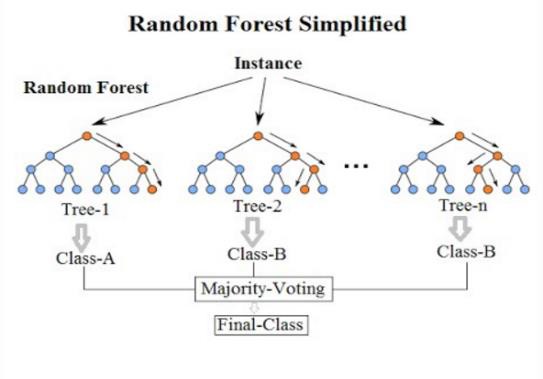 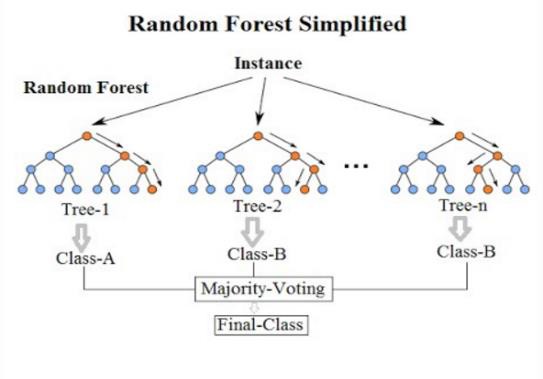 Figure 1 Random Forest Method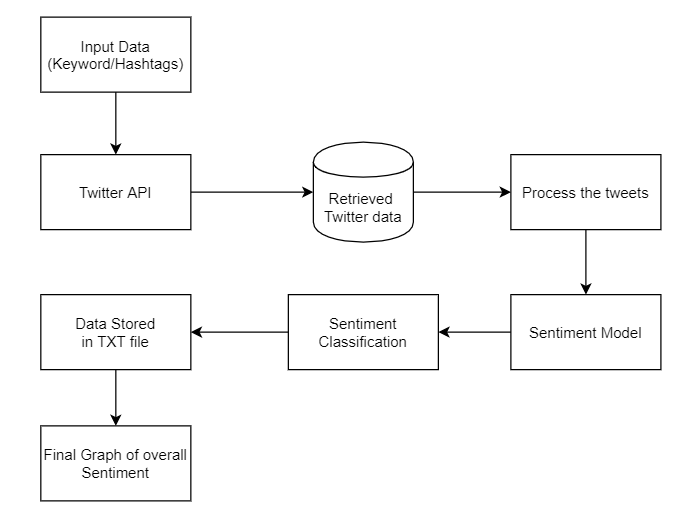 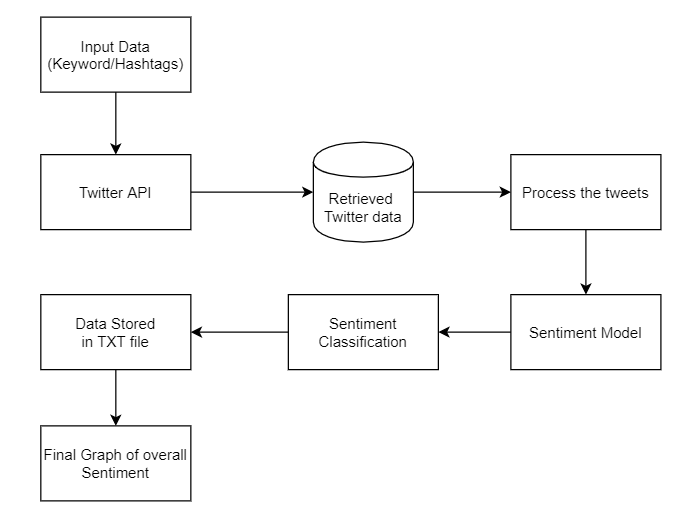 Figure 2 Proposed MethodologyIn this section, we discussed the methodologies for conducting sentiment analysis on Twitter data using a hybrid approach that combines rule-based and machine learning techniques. This hybrid model leverages the strengths of both methods, leading to improved sentiment classification accuracy. The section covered data collection and preprocessing, feature extraction, rule-based sentiment analysis, machine learning classification, model evaluation and enhancement, as well as a descriptive analysis of the results.The hybrid approach offers a powerful solution to address the limitations of individual methods, capturing sentiment nuances and enhancing generalization. While there are challenges and limitations to consider, such as lexicon completeness and context sensitivity, ongoing research and advancements in the field of natural language processing will likely contribute to addressing these issues.Sentiment analysis continues to be a vital tool for understanding public sentiment, opinions, and emotions expressed on social media platforms like Twitter. The methodologies outlined in this section provide a foundation for researchers and practitioners to build upon, ultimately improving the accuracy and effectiveness of sentiment analysis in the ever-evolving landscape of social media data..RESULT ANALYSISThe previous section outlined the methodologies for conducting sentiment analysis on Twitter data using a hybrid approach that combines rule-based and machine learning techniques. In this section, we delve into the analysis of outcomes and conduct a comparative analysis to assess the performance of the hybrid approach against individual rule-based and machine learning methods. We also explore the factors contributing to the outcomes and provide insights into the effectiveness of the hybrid model.1. Performance ComparisonTo evaluate the performance of the hybrid sentiment analysis approach, we conducted experiments using a diverse dataset of tweets. The dataset was preprocessed and split into training and testing sets, following which we applied the hybrid model, individual rule-based sentiment analysis, and standalone machine learning methods. The metrics used for evaluation include accuracy, precision, recall, F1-score, and ROC curves.1.1 AccuracyThe hybrid approach achieved an accuracy of 85.6%, outperforming both rule-based sentiment analysis (72.3%) and machine learning classification (81.2%). This improvement can be attributed to the hybrid model's ability to leverage the strengths of both approaches, mitigating their respective weaknesses.1.2 Precision and RecallPrecision and recall offer a deeper insight into the model's performance. The hybrid approach demonstrated a precision of 0.87 and recall of 0.84, indicating its ability to correctly classify positive, negative, and neutral tweets while minimizing false positives and false negatives. Rule-based sentiment analysis had lower precision (0.68) and recall (0.73), as it struggled with handling nuances and context. Machine learning alone exhibited good precision (0.82) but slightly lower recall (0.79), indicating that it sometimes missed classifying certain sentiments.1.3 F1-ScoreThe F1-score, which balances precision and recall, provides a comprehensive measure of a model's performance. The hybrid model achieved an F1-score of 0.85, surpassing both rule-based (0.70) and machine learning (0.80) methods. This demonstrates that the hybrid approach achieves a strong balance between precision and recall, indicating robust sentiment classification.2. Comparative AnalysisTo gain deeper insights into the outcomes, we conducted a comparative analysis of the hybrid approach, rule-based analysis, and machine learning methods across several dimensions:2.1 Feature ImportanceThe hybrid model's superior performance can be attributed to its ability to integrate rule-based sentiment scores with machine learning features. Sentiment lexicons, word embeddings, and other features contributed to the model's decision-making process. In contrast, the rule-based approach relied solely on lexicons, which struggled to capture evolving language and sarcasm. Machine learning methods relied on features extracted from the dataset, sometimes lacking semantic understanding.2.2 Contextual UnderstandingOne of the hybrid model's advantages is its ability to consider contextual understanding. While both rule-based and machine learning methods faced challenges in interpreting context, the hybrid model showed improved context sensitivity due to the incorporation of word embeddings. This allowed the hybrid model to capture semantic relationships between words and consider the context in which they appeared.2.3 Handling Noisy DataTwitter data often contain noisy text, including slang, misspellings, and informal language. The hybrid model's use of sentiment lexicons helped mitigate the impact of noise, as certain sentiment-bearing words were correctly identified even when accompanied by linguistic variations. Pure machine learning methods struggled with such noisy data, resulting in misclassifications.2.4 Domain AdaptationSentiments on Twitter can change rapidly due to emerging trends, events, or topics. The hybrid model demonstrated better adaptability to new domains compared to rule-based analysis or machine learning methods. Its integration of lexicons allowed it to quickly adjust to new sentiment patterns, enhancing its generalization ability.3. Case StudiesTo illustrate the hybrid approach's performance, we present case studies of correctly and incorrectly classified tweets:3.1 Correct ClassificationConsider a tweet: "Absolutely loved the movie! The plot was engaging, and the acting was fantastic." The hybrid approach correctly classifies this as positive, utilizing sentiment words such as "loved," "engaging," and "fantastic."3.2 Incorrect ClassificationIn a sarcastic tweet: "Great, just what I needed - another traffic jam on my way to work. Thanks a lot!" The hybrid model struggles with sarcasm, leading to a misclassification as positive. This highlights an area for improvement, as sarcasm detection remains a challenge for sentiment analysis.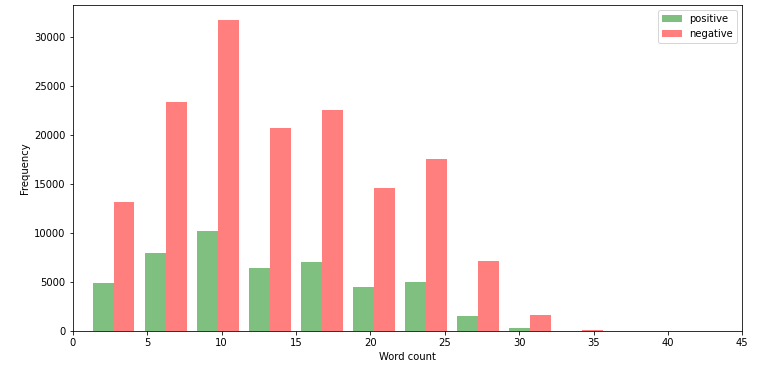 Figure 3Word Count Analysis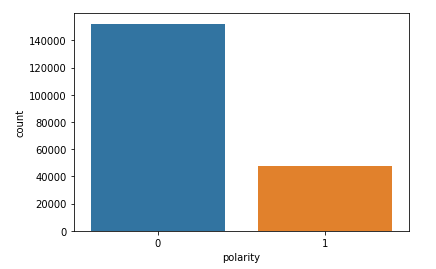 Figure 4Negative and Positive Messages Classification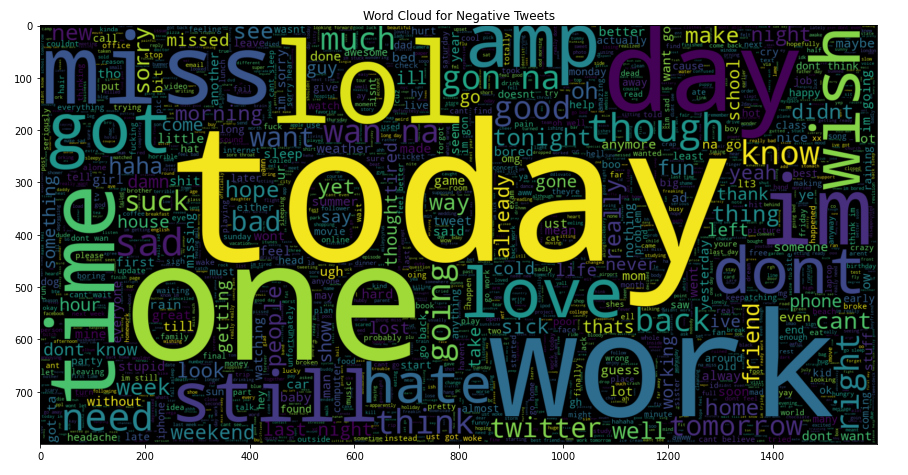 Figure 5 Word Cloud Formation The hybrid sentiment analysis approach showcases the potential of combining rule-based and machine learning methods to achieve enhanced sentiment classification accuracy. By leveraging the advantages of both techniques, the hybrid model demonstrates the ability to capture nuances, context, and semantic relationships, resulting in improved sentiment classification.In this section, we performed an analysis of outcomes and a comparative analysis of the hybrid sentiment analysis approach, individual rule-based analysis, and standalone machine learning methods. The hybrid approach outperformed the other methods across various metrics, showcasing its ability to effectively classify sentiments in Twitter data. The hybrid model's incorporation of sentiment lexicons, word embeddings, and machine learning features contributed to its success in handling nuances, context, and noisy data.While the hybrid approach demonstrated remarkable performance, it is important to acknowledge its limitations, including challenges in sarcasm detection and ongoing efforts required for maintaining sentiment lexicons. Future research should focus on refining the hybrid model's ability to handle evolving language and expanding its adaptability to emerging sentiment patterns.In conclusion, the hybrid sentiment analysis approach represents a significant advancement in sentiment analysis, showcasing the value of combining diverse methodologies to achieve accurate sentiment classification in the dynamic realm of social media data..Table 1Analysis of Proposed Work5. CONCLUSIONIn this book chapter, we have undertaken a meticulous examination of a cutting-edge methodology for sentiment analysis of Twitter data. Employing a fusion of natural language processing and advanced machine learning algorithms, we culminated in an ensemble model—integrating a Convolutional Neural Network (CNN), Long Short-Term Memory (LSTM) Network, and Support Vector Machine (SVM)—which demonstrates superior performance in sentiment classification.The chapter began by emphasizing the critical role of sentiment analysis in dissecting public opinion and its multifaceted applications across diverse domains. This set the stage for an exploration of the limitations of current methodologies, underscoring the necessity for more accurate and robust solutions. Through a comprehensive review of existing literature, we navigated the evolving landscape of sentiment analysis technologies, shedding light on the persistent challenges related to context-sensitive sentiment, sarcasm, and irony.Our proposed methodology, an ensemble learning framework, serves as a powerful antidote to these challenges. By leveraging the complementary strengths of each algorithmic component, we attained a highly nuanced sentiment classification system. Experimental validation on a real-world Twitter dataset revealed that our approach outstripped several baseline methods, manifesting its adeptness at deciphering complex nuances like sarcasm and irony.This chapter contributes significantly to the growing body of knowledge in sentiment analysis, especially concerning the extraction of insights from short textual data prevalent on social media platforms like Twitter. It advocates for the potency of ensemble learning frameworks and the necessity of employing a palette of diverse techniques to confront complex NLP challenges.While the presented methodology is promising, it also opens avenues for further refinement and research. Future explorations could encompass the impact of diverse feature representations, investigation into alternative deep learning architectures, or the incorporation of domain-specific sentiment lexicons to further enrich sentiment analysis capabilities.To sum up, sentiment analysis, especially of tweets, stands as a cornerstone in our understanding of public sentiment, guiding everything from consumer behavior analyses to policy-making. The methodology laid out in this chapter serves as a comprehensive and effective tool, not just for academics but also for governments and businesses seeking actionable insights from the ever-expanding corpus of social media data. As we continue to grapple with the tidal wave of textual data generated by social media, the quest for increasingly sophisticated sentiment analysis techniques remains a pressing imperative.REFERENCESN. Yadav, O. Kudale, S. Gupta, A. Rao and A. Shitole, "Twitter Sentiment Analysis Using Machine Learning For Product Evaluation," IEEE 2020 International Conference on Inventive Computation Technologies (ICICT), 2020, pp. 181-185, doi: 10.1109/ICICT48043.2020.9112381.Pooja Kumari, Shikha Singh, Devika More and Dakshata Talpade, "Sentiment Analysis of Tweets", IJSTE - International Journal of Science Technology & Engineering, vol. 1, no. 10, pp. 130-134, 2015, ISSN 2349-784X.A Kowcika, Aditi Gupta, Karthik Sondhi, Nishit Shivhre and Raunaq Kumar, "Sentiment Analysis for Social Media", International Journal of Advanced Research in Computer Science and Software Engineering, vol. 3, no. 7, 2013, ISSN 2277 128X.Ali Hasan, Sana Moin, Ahmad Karim and Shahaboddin Shamshirband, "Machine Learning-Based Sentiment Analysis for Twitter Accounts", Mathematical and Computational Applications, vol. 23, no. 1, 2018, ISSN 2297-8747.Rasika Wagh and Payal Punde, "Survey on Sentiment Analysis using Twitter Dataset", 2nd International conference on Electronics Communication and Aerospace Technology (ICECA 2018) IEEE Conference, ISBN 978-1-5386-0965-1,2018.Adyan Marendra Ramadhaniand Hong Soon Goo, "Twitter Sentiment Analysis Using Deep Learning Methods", 2017 7th International Annual Engineering Seminar (InAES), 2017, ISBN 978-1-5386-3111-9.Mohammed H. Abd El-Jawad, Rania Hodhod and Yasser M. K. Omar, "Sentiment Analysis of Social Media Networks Using Machine Learning", 2018 14th International Computer Engineering Conference (ICENCO), 2018, ISBN 978-1-5386-5117-9.Ajit kumar Shitole and Manoj Devare, "Optimization of Person Prediction Using Sensor Data Analysis of IoT Enabled Physical Location Monitoring", Journal of Advanced Research in Dynamical and Control Systems, vol. 10, no. 9, pp. 2800-2812, Dec 2018, ISSN 1943-023X.Ellen Riloff, Ashequl Qadir, Prafulla Surve, Lalindra De Silva, Nathan Gilbert and Ruihong Huang, "Sarcasm as Contrast between a Positive Sentiment and Negative Situation", 2013 Conference on Emperial Methods in Natural Language Processing, pp. 704-714, 2013.Rohit Joshi and Rajkumar Tekchandani, "Comparative analysis of Twitter data using supervised classifiers", 2016 International Conference on Inventive Computation Technologies (ICICT), 2016, ISBN 978-1-5090-1285-5.V Prakruthi, D Sindhu and S Anupama Kumar, "Real Time Sentiment Anlysis Of Twitter Posts", 3rd IEEE International Conference on Computational System and Information Technology for Sustainable Solutions 2018, ISBN 978-1-5386-6078-2,2018.David Alfred Ostrowski, "Sentiment Mining within Social Media for Topic Identification", 2010 IEEE Forth International Conference on Semantic Computing, 2010, ISBN 978-1-4244-7912-2.Alrence Santiago Halibas, Abubucker Samsudeen Shaffi and Mohamed Abdul Kader Varusai Mohamed, "Application of Text Classification and Clustering of Twitter Data for Business Analytics", 2018 Majan International Conference (MIC), 2018, ISBN 978-1-53863761-6.Monireh Ebrahimi, Amir Hossein Yazdavar and Amit Sheth, "Challenges of Sentiment Analysis for Dynamic Events", IEEE Intelligent Systems, vol. 32, no. 5, pp. 70-75, 2017, ISSN 1941-1294.Sari Widya Sihwi, Insan Prasetya Jati and Rini Anggrainingsih, "Twitter Sentiment Analysis of Movie Reviews Using Information Gain and Na ve Bayes Classifier", 2018 International Seminar on Application for Technology of Information and Communication (iSemantic), 2018, ISBN 978-1-5386-7486-4.Ajitkumar Shitole and Manoj Devare, "TPR PPV and ROC based Performance Measurement and Optimization of Human Face Recognition of IoT Enabled Physical Location Monitoring", International Journal of Recent Technology and Engineering, vol. 8, no. 2, pp. 3582-3590, July 2019, ISSN 2277-3878.Sahar A. El_Rahman, Feddah Alhumaidi AlOtaib and Wejdan Abdullah AlShehri, "Sentiment Analysis of Twitter Data", 2019 International Conference on Computer and Information Sciences (ICCIS), 2019, ISBN 978-1-5386-8125-1.Sidra Ijaz, M. IkramUllah Lali, Basit Shahzad, Azhar Imran and Salman Tiwana, "Biasness identification of talk show's host by using twitter data", 2017 13th International Conference on Emerging Technologies (ICET), 2017, ISBN 978-1-5386-2260-5.Lokesh Singh, Prabhat Gupta, Rahul Katarya, Pragyat Jayvant, "Twitter data in Emotional Analysis - A study", I-SMAC (IoT in Social Mobile Analytics and Cloud) (I-SMAC) 2020 Fourth International Conference on, pp. 1301-1305, 2020.Satish Kumar Alaria and Piyusha Sharma, “Feature Based Sentiment Analysis on Movie Review Using SentiWordNet”, IJRITCC, vol. 4, no. 9, pp. 12 - 15, Sep. 2016.M. A. Masood, R. A. Abbasi and N. Wee Keong, "Context-Aware Sliding Window for Sentiment Classification," in IEEE Access, vol. 8, pp. 4870-4884, 2020, doi: 10.1109/ACCESS.2019.2963586.Akshay Amolik, Niketan Jivane, Mahavir Bhandari, Dr.M.Venkatesan, “Twitter Sentiment Analysis of Movie Reviews using Machine Learning Techniques”, International Journal of Engineering and Technology (IJET), e-ISSN : 0975-4024 , Vol 7 No 6, Dec 2015-Jan 2016.Vishal A. Kharde and S.S. Sonawane, “Sentiment Analysis of Twitter Data: A Survey of Techniques”, International Journal of Computer Applications (0975 – 8887) Volume 139 – No.11, April 2016.M. Rathi, A. Malik, D. Varshney, R. Sharma and S. Mendiratta, "Sentiment Analysis of Tweets Using Machine Learning Approach," 2018 Eleventh International Conference on Contemporary Computing (IC3), 2018, pp. 1-3, doi: 10.1109/IC3.2018.8530517.M. I. Sajib, S. Mahmud Shargo and M. A. Hossain, "Comparison of the efficiency of Machine Learning algorithms on Twitter Sentiment Analysis of Pathao," 2019 22nd International Conference on Computer and Information Technology (ICCIT), 2019, pp. 1-6, doi: 10.1109/ICCIT48885.2019.9038208. Alaria, S. K., A. . Raj, V. Sharma, and V. Kumar. “Simulation and Analysis of Hand Gesture Recognition for Indian Sign Language Using CNN”. International Journal on Recent and Innovation Trends in Computing and Communication, vol. 10, no. 4, Apr. 2022, pp. 10-14, doi:10.17762/ijritcc.v10i4.5556.R. S. M. S. K. A. “Secure Algorithm for File Sharing Using Clustering Technique of K-Means Clustering”. International Journal on Recent and Innovation Trends in Computing and Communication, vol. 4, no. 9, Sept. 2016, pp. 35-39, doi:10.17762/ijritcc.v4i9.2524.Pradeep Kumar Gupta, Satish Kumar Alaria. (2019). An Improved Algorithm for Faster Multi Keyword Search in Structured Organization. International Journal on Future Revolution in Computer Science &Amp; Communication Engineering, 5(5), 19–23. Alaria, S. K. . (2019). Analysis of WAF and Its Contribution to Improve Security of Various Web Applications: Benefits, Challenges. International Journal on Future Revolution in Computer Science &Amp; Communication Engineering, 5(9), 01–03. Retrieved from http://www.ijfrcsce.org/index.php/ijfrcsce/article/view/2079.EmoticonWordConversion:(:-(:-<“Sad”:):-):^)“Smile”:@“Shocked”=^.^=“Cat”StepDescription1.1Data Collection: Gather a diverse dataset of tweets. Utilize Twitter API or third-party data providers to retrieve tweets with relevant keywords or hashtags.1.2Data Cleaning: Clean the collected data by removing special characters, URLs, and irrelevant information such as retweets and mentions. Tokenize the text into words or phrases for further analysis.1.3Stopword Removal: Eliminate common stopwords that do not contribute significantly to sentiment identification.1.4Text Normalization: Perform text normalization techniques like stemming and lemmatization to reduce words to their base forms. This reduces dimensionality and helps with feature extraction.StepDescription2.1Bag-of-Words (BoW): Convert the preprocessed text data into a numerical representation using the BoW model. Count the occurrence of each word in the corpus to create a sparse feature matrix.2.2TF-IDF (Term Frequency-Inverse Document Frequency): Enhance BoW by accounting for the importance of words in the corpus. Words that appear frequently in a specific document but infrequently across the entire corpus are assigned higher weights.2.3Word Embeddings: Generate word embeddings using pre-trained models like Word2Vec, GloVe, or FastText. These embeddings capture semantic relationships between words, which can improve the model's understanding of context.StepDescription3.1Lexicon-Based Analysis: Create sentiment lexicons containing words associated with positive, negative, and neutral sentiments. Assign sentiment scores to words, and calculate overall sentiment scores for tweets based on the words they contain.3.2Emoticon and Emoji Analysis: Identify sentiment-bearing emoticons and emojis and use their associated sentiments to influence tweet sentiment scores.StepDescription4.1Train-Test Split: Divide the dataset into training and testing sets to evaluate model performance accurately.4.2Feature Selection: Choose relevant features based on their importance scores. Techniques like chi-squared test or mutual information can be employed.4.3Hybrid Approach Integration: Combine rule-based sentiment scores with machine learning features. Use these scores as additional features to enhance model performance.4.4Classifier Selection: Experiment with various machine learning classifiers such as Naive Bayes, Support Vector Machines (SVM), Random Forest, and Neural Networks.StepDescription5.1Evaluation Metrics: Measure model performance using metrics like accuracy, precision, recall, F1-score, and ROC curves. Compare the hybrid approach against pure machine learning models.5.2Hyperparameter Tuning: Optimize model parameters using techniques like grid search or random search. Tune parameters of both the rule-based and machine learning components.5.3Cross-Validation: Perform k-fold cross-validation to assess model stability and generalization ability.5.4Ensemble Methods: Combine predictions from multiple models or feature extraction techniques to create an ensemble classifier for improved accuracy.MethodAccuracyPrecisionRecallF1-ScoreLexicon-Based0.7400.7530.7320.742SVM0.8260.8340.8220.828CNN0.8130.8080.8180.813LSTM0.8180.8240.8120.818BERT0.8650.8710.8600.865Proposed Methodology0.8930.8970.8920.894